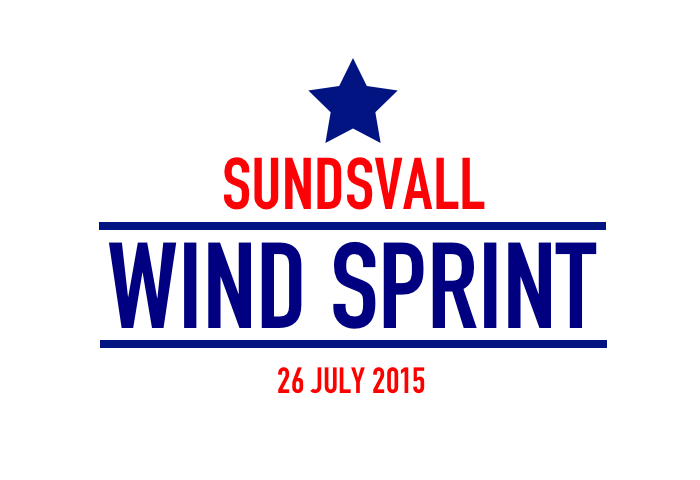 
www.windsprint.seSöndagen 30 juli 2017Sundsvall Windsprint är en av världens få renodlade sprinttävlingar med 100 m, 200 m, 110 m häck och 100 m häck i huvudprogrammet.Sundsvall Windsprint genomförs på Baldershovs idrottsplats i Sundsvall som är gynnsam för snabb löpning med oftast stabila vindar och två upplopp. Tävlingen genomförs efter lunchtid då det oftast är bästa möjliga vindförhållanden och givetvis vänder vi då löpriktningen efter vinden i mesta möjliga mån. Alla från och med F17 och P17 är välkomna att tävla i Sundsvall Windsprint. I Windsprint tävlar man inte i åldersklasser på 100 m och 200 m men i häckloppen springer man över de häckar som är aktuella i respektive åldersklass. I både sprint och häck seedas man efter det SB som man anger vid avprickningen och man löper därför mot löpare på samma nivå redan i försökstävlingen.Alla startande på 100m får möjlighet att springa både försök och finaler på 100m och i häckloppen men på 200 m är det final direkt. På Windsprint springer ingen på bana ett i 200 m-loppen. Tävlingsklasser och grenprogram
100 m, 200 m, 100mh och 110mh

Splittidsanalyser
Som vanligt kommer splittidsanalyser att genomföras i 100 m-finalerna. Splittidsanalyserna presenteras på www.windsprint.se kort efter att tävlingen är avslutad.
BoendeVi rekommenderar Grand Hotell har specialerbjudande i samband med Sundsvall Windsprint. Frukost, fika och middag ingår. Uppge “Windsprint” vid reservation på telefon 060 - 64 65 64 eller e-post cc.sundsvall@choice.seInformation om tävlingen	Håkan Andersson 
hakan@windsprint.se	
Telefon: 0709 601 311		Anmälan
Anmälningstiden till Sundsvall Windsprint går ut 21 juli, anmälan sker enligt nedanstående:Sundsvall Friidrott
Box 700
850 07 Sundsvall
anmalan@windsprint.se
Bankgiro: 384-5773Anmälningsavgiften är 150 kr per gren, märk betalningen med Windsprint. Utländska klubbar betalar kontant på plats. Efteranmälan sker i mån av plats tas emot endast av tävlingsledaren och då mot dubbel avgift.